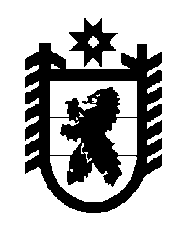 Российская Федерация Республика Карелия    УКАЗГЛАВЫ РЕСПУБЛИКИ КАРЕЛИЯО заместителе Главы Республики Карелия по развитию инфраструктурыВ соответствии с пунктом 10 статьи 51 Конституции Республики Карелия назначить с 31 декабря 2015 года Ширшова Игоря Валерьевича заместителем Главы Республики Карелия по развитию инфраструктуры.          Глава Республики  Карелия                                                               А.П. Худилайненг. Петрозаводск31 декабря 2015 года№ 133